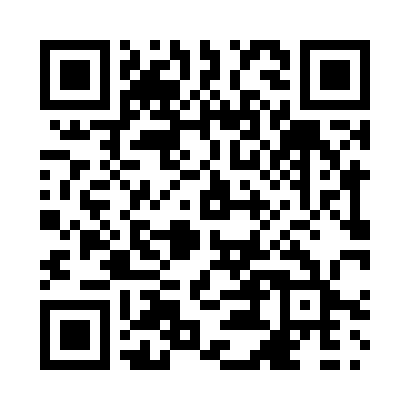 Prayer times for St. Davids, Ontario, CanadaMon 1 Jul 2024 - Wed 31 Jul 2024High Latitude Method: Angle Based RulePrayer Calculation Method: Islamic Society of North AmericaAsar Calculation Method: HanafiPrayer times provided by https://www.salahtimes.comDateDayFajrSunriseDhuhrAsrMaghribIsha1Mon3:545:411:206:399:0010:472Tue3:545:411:216:399:0010:463Wed3:555:421:216:398:5910:464Thu3:565:431:216:398:5910:455Fri3:575:431:216:398:5910:456Sat3:585:441:216:388:5810:447Sun3:595:451:226:388:5810:438Mon4:005:451:226:388:5810:439Tue4:015:461:226:388:5710:4210Wed4:025:471:226:388:5710:4111Thu4:045:481:226:388:5610:4012Fri4:055:481:226:378:5610:3913Sat4:065:491:226:378:5510:3814Sun4:075:501:226:378:5410:3715Mon4:095:511:236:368:5410:3616Tue4:105:521:236:368:5310:3517Wed4:115:531:236:368:5210:3318Thu4:135:541:236:358:5110:3219Fri4:145:551:236:358:5110:3120Sat4:155:551:236:358:5010:3021Sun4:175:561:236:348:4910:2822Mon4:185:571:236:348:4810:2723Tue4:205:581:236:338:4710:2524Wed4:215:591:236:338:4610:2425Thu4:236:001:236:328:4510:2326Fri4:246:011:236:318:4410:2127Sat4:266:021:236:318:4310:2028Sun4:276:031:236:308:4210:1829Mon4:296:041:236:308:4110:1630Tue4:306:051:236:298:4010:1531Wed4:326:061:236:288:3910:13